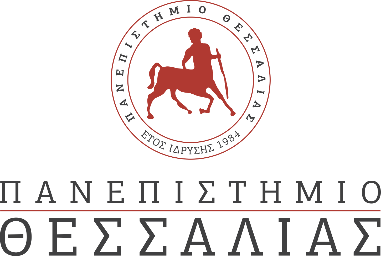 ΔΕΛΤΙΟ ΤΥΠΟΥΕιδική Τιμητική Εκδήλωση προς τιμήν του Καθηγητή Χειρουργικής του London Imperial College, κ.Paris TEKKIS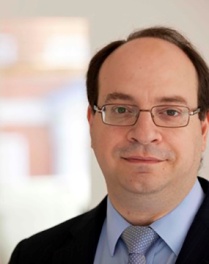 Ο καθηγητής Paris TekkisΟ Πρύτανης του Πανεπιστημίου Θεσσαλίας Καθηγητής Ζήσης Δ. ΜΑΜΟΥΡΗΣκαι ο Πρόεδρος του ΤμήματοςΙατρικής της Σχολής Επιστημών Υγείας,  Καθηγητής Θεόφιλος Σ. ΚΑΡΑΧΑΛΙΟΣ συν-διοργανώνουν ειδική τιμητική εκδήλωση προς τιμήν του Καθηγητή Χειρουργικής του London Imperial College, κ.Paris TEKKIS κατά την οποία θα αναγορευθεί Επίτιμος Διδάκτορας. Η τελετή θα πραγματοποιηθεί στο Αμφιθέατρο «Ιπποκράτης», στη Βιόπολη Λάρισας, τη Δευτέρα 3 Απριλίου 2023 και ώρα 19:00.ΒΙΟΓΡΑΦΙΚΟ PARIS TEKKISΟ καθηγητής Paris Tekkis (BMed.Sci., BM BS, MD, FRCS),  είναι πτυχιούχος  Ιατρικής του Nottingham University το 1994. Η μεταπτυχιακή του εκπαίδευση ήταν στο St Mark’s Hospital, στο St Mary’s Hospital στο Λονδίνο και στην Cleveland Clinic των ΗΠΑ.Διορίστηκε ως Clinical Senior Lecturer και Consultant Colorectal Surgeon στο St Mary’s Hospital και στο Imperial College το 2004. Προήχθη σε Reader in Surgery και διορίστηκε στο The Royal Marsden το 2008 και προήχθη σε Καθηγητή Χειρουργικής Παχέος Εντέρου και Ορθού το 2011.Είναι διεθνώς αναγνωρισμένος για το έργο του στον προχωρημένο καρκίνο του ορθού/πρωκτού και στη χειρουργική αντιμετώπιση των φλεγμονωδών παθήσεων του εντέρου (ελκώδης κολίτιδα και νόσος του Crohn).Είναι Πρόεδρος της Συνεργατικής Ομάδας «Beyond TME (ολική μεσοορθική εκτομή)» υπεύθυνος για τη δημοσίευση Διεθνών Κατευθυντήριων Οδηγιών για την πολυεπιστημονική διαχείριση του προχωρημένου καρκίνου του ορθού.Είναι επίσης γνωστός για την ανάπτυξη του Εθνικού Ελέγχου για τον Καρκίνο του Παχέος Εντέρου του Ηνωμένου Βασιλείου και έχει επιβλέψει περισσότερες από 35 υποτροφίες για MD/PhD.Στο NHS, κατέχει θέσεις συμβούλων στο Λονδίνο: The Royal Marsden Hospital, Chelsea & Westminster Hospital  και επίσημη Ανώτερη Ακαδημαϊκή θέση στο Imperial College του Λονδίνου.Μέλος σε Επιστημονικές Εταιρείες• Σύλλογος Κολοπρωκτολογίας Μεγάλης Βρετανίας και Ιρλανδίας• Εταιρεία Χειρουργών Πυέλου• American Society of Colon and Rectal Surgeons• European Society of Coloproctology• British Association of Surgical Oncology / The Association of Surgeons of Great Britain and IrelandΟ καθηγητής Tekkis έχει λάβει διάφορα βραβεία, όπως:• Hunterian Professorship, από το Royal College of Surgeons of England• Μετάλλιο David Dunn, από την Ένωση Ενδοσκοπικών Χειρουργών Μεγάλης Βρετανίας και Ιρλανδίας• Βραβείο Piedmont Society of Colon and Rectal Surgeons’ Award, από την American Society of Colon and Rectal Surgeons• Βραβείο Eugene Bricker 2014, από το Society of Pelvic Surgeons• Επίτιμος πολιτικός σύμβουλος στη χειρουργική του Παχέος Εντέρου του Βρετανικού ΣτρατούΑπό το 2022, έχει δημοσιεύσει πάνω από 420 άρθρα με κριτές σε ιατρικά περιοδικά και έχει συνεισφέρει σε 30 βιβλία. Έχει δώσει περισσότερες από 350 παρουσιάσεις και έχει δώσει διαλέξεις σε περισσότερες από 35 χώρες.Ο καθηγητής Tekkis έχει συμβάλλει καθοριστικά στην μετεκπαίδευση και στην εξέλιξη πολλών νέων ελλήνων χειρουργών στο γνωστικό αντικείμενο της χειρουργικής του Παχέος Εντέρου και του Πρωκτού και συμμετέχει ενεργά σε δύο ΠΜΣ της Πανεπιστημιακής Χειρουργικής Κλινικής. Την τελευταία 10ετία   επίσης, έχει συμμετάσχει πρόθυμα ως επίτιμος προσκεκλημένος σε Πανελλήνια Συνέδρια και Σεμινάρια που αφορούν τη Χειρουργική Παχέος Εντέρου και Πρωκτού, μεταφέροντας τη μοναδική κλινική εμπειρία του αλλά και τις πρωτοπόρες ακαδημαϊκές απόψεις και προτάσεις του που τυγχάνουν παγκόσμιας αποδοχής και αναγνώρισης. ΠΡΟΓΡΑΜΜΑ ΕΚΔΗΛΩΣΗΣΈναρξη τελετήςΠροσφώνηση του ΚαθηγητήParisTEKKISαπό τον Πρύτανη του Πανεπιστημίου Θεσσαλίας,Καθηγητή Ζήση Δ. ΜΑΜΟΥΡΗ.Χαιρετισμός του Κοσμήτορα της Σχολής Επιστημών Υγείας, Καθηγητή Ιωάννη Λ. ΣΤΕΦΑΝΙΔΗ.Χαιρετισμός του Καθηγητή Γεωργίου ΤΖΟΒΑΡΑ. «Έπαινος» προς τον Καθηγητή ParisTEKKISαπό τoν Καθηγητή Κωνσταντίνο Ν. ΤΕΠΕΤΕ.Ανάγνωση της Εισήγησης, του Ψηφίσματος και της Αναγόρευσης και επίδοση των τίτλωνκαι του Επιτηβεννίουαπό τον Πρόεδρο του Τμήματος Ιατρικής, Καθηγητή Θεόφιλο Σ. ΚΑΡΑΧΑΛΙΟ.Ομιλία του τιμώμενου με θέμα:«Modern management of advanced rectal cancer»ΠέραςτηςΤελετής